Curry Rivel Church of England Primary School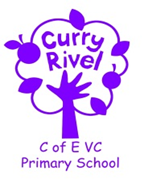 ‘Caring, Curious and Confident’ Learning Support Assistant Vacancy (LSA)Full time fixed term contract to 31 August 202327.25 hours per week – to start September 2022Our fantastic school needs an exceptional Learning Support (Teaching) Assistant. We are looking for an experienced and enthusiastic Teaching Assistant to join our inspired and dedicated team. You will be an essential part our team and whilst maintaining a hands-on role with general classroom support, you will also support a pupil with SEND (Social Emotional Mental Health). We are looking for an inspired, creative, confident person to join our school at what is a very exciting time. We are seeking to appoint an innovative, hard-working TA to join our happy and dedicated team.  As a TA you will be expected to support learning in small groups and whole-class basis. You will need to be able to deliver engaging support and have excellent differentiation skills. You will have a positive approach to teaching and learning, with strong behaviour management and a proactive attitude to supporting a pupils with SEND. We are looking for a dynamic, fun and talented professional who is highly motivated and enjoys working as part of a committed team. As a forward–looking school, we are able to offer excellent opportunities including high-quality continued professional development. Job Requirements Excellent spoken & written literacy skills and strong Numeracy skills Ability to support the delivery of effectively differentiated lessons across the curriculum The flexibility to get involved in lunchtime and extra-curricular activities Be passionate about meeting the needs of all children Have strong interpersonal and communication skills Have a deep understanding of language development Value working in teams and partnerships Knowledge of child protection and safeguardingTo champion the school’s Church of England ethos & values and have high aspirations for every child, and for yourself & other staff To continually strive for best practice in yourself and inspire others. A child centred approach to teaching using creative and exciting methods to engage and stimulate Empathise with the needs of children with SEMH and be creative in the provision they receive and be resilient to the challenges which arise. Full and relevant qualification at level 3 or above. We offer: Children who are engaged, curious, willing and eager to learn A creative, positive and friendly staff team A forward-looking and improving school which allows an opportunity for the development of a truly inspiring learning environment The chance to work with staff and leaders to develop the very best curriculum for our children A supportive environment where there are many opportunities for professional development A village school with a family feel, set in beautiful school grounds 

We are excited to offer you the opportunity to join our team and hope you will want to further explore this with us. If you are an outstanding practitioner already or have the potential to be outstanding, if you work hard and are excited by challenge and success, then we would like to hear from you. Please try to make an appointment to speak to the Head teacher, Mrs Ali Pook prior to application to discuss your suitability to the role. 
The contract is 27.25 hours per week, starting at SCC Grade 15 point 3 or 4 (dependent on experience) which is equivalent to £18,887/£19,264 pro rata and £9.79/£9.98 per hour. All positions in school would require a criminal background check via the Disclosure Procedure as we are committed to safeguarding our children. Please contact Mrs Ali Pook or Mrs Helen Davies if you would like to visit the school or would like any further information (01458 251404) or by email office@curryrivel.somerset.sch.uk. We look forward to hearing from you. Applications close midday Wednesday 22 June 2022. 